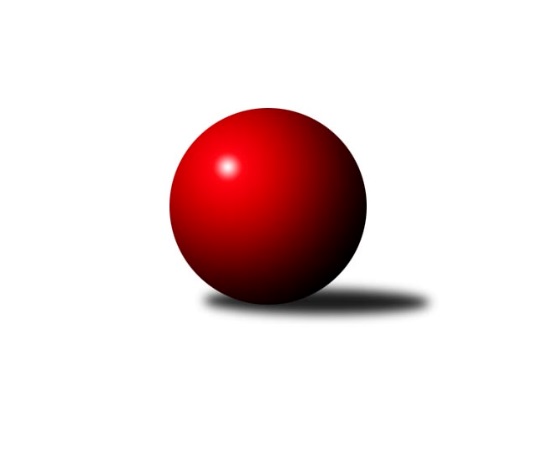 Č.3Ročník 2017/2018	23.5.2024 2. KLM B 2017/2018Statistika 3. kolaTabulka družstev:		družstvo	záp	výh	rem	proh	skore	sety	průměr	body	plné	dorážka	chyby	1.	TJ Rostex Vyškov ˝A˝	3	3	0	0	21.0 : 3.0 	(51.5 : 20.5)	3398	6	2224	1174	14	2.	TJ Centropen Dačice	3	2	1	0	16.0 : 8.0 	(45.0 : 27.0)	3357	5	2217	1140	17.3	3.	TJ Spartak Přerov˝A˝	3	2	0	1	15.0 : 9.0 	(42.5 : 29.5)	3343	4	2215	1128	25.3	4.	TJ Sokol Chvalíkovice ˝A˝	3	2	0	1	12.0 : 12.0 	(35.0 : 37.0)	3343	4	2222	1121	29.7	5.	SKK Dubňany	3	2	0	1	12.0 : 12.0 	(31.5 : 40.5)	3223	4	2186	1036	33.7	6.	TJ Sokol Vracov	3	1	0	2	13.0 : 11.0 	(37.0 : 35.0)	3301	2	2206	1095	22	7.	TJ Unie Hlubina ˝A˝	3	1	0	2	10.0 : 14.0 	(35.0 : 37.0)	3258	2	2156	1102	24	8.	TJ Sokol Husovice˝B˝	3	1	0	2	9.0 : 15.0 	(31.5 : 40.5)	3266	2	2184	1082	23.3	9.	TJ Opava˝A˝	3	1	0	2	9.0 : 15.0 	(30.0 : 42.0)	3189	2	2143	1045	36.3	10.	KK Moravská Slávia Brno ˝A˝	3	1	0	2	9.0 : 15.0 	(29.0 : 43.0)	3257	2	2167	1091	27.3	11.	TJ  Prostějov ˝A˝	3	1	0	2	8.0 : 16.0 	(29.0 : 43.0)	3285	2	2179	1107	23.7	12.	KK Blansko	3	0	1	2	10.0 : 14.0 	(35.0 : 37.0)	3253	1	2184	1069	30Tabulka doma:		družstvo	záp	výh	rem	proh	skore	sety	průměr	body	maximum	minimum	1.	TJ Rostex Vyškov ˝A˝	1	1	0	0	8.0 : 0.0 	(19.0 : 5.0)	3546	2	3546	3546	2.	TJ Unie Hlubina ˝A˝	1	1	0	0	6.0 : 2.0 	(16.0 : 8.0)	3162	2	3162	3162	3.	TJ Spartak Přerov˝A˝	1	1	0	0	6.0 : 2.0 	(14.0 : 10.0)	3380	2	3380	3380	4.	TJ Centropen Dačice	1	1	0	0	5.0 : 3.0 	(14.0 : 10.0)	3439	2	3439	3439	5.	SKK Dubňany	1	1	0	0	5.0 : 3.0 	(12.5 : 11.5)	3267	2	3267	3267	6.	TJ  Prostějov ˝A˝	2	1	0	1	8.0 : 8.0 	(24.0 : 24.0)	3362	2	3372	3352	7.	TJ Opava˝A˝	2	1	0	1	8.0 : 8.0 	(20.0 : 28.0)	3256	2	3353	3159	8.	KK Moravská Slávia Brno ˝A˝	2	1	0	1	7.0 : 9.0 	(19.0 : 29.0)	3189	2	3318	3059	9.	TJ Sokol Vracov	3	1	0	2	13.0 : 11.0 	(37.0 : 35.0)	3301	2	3333	3259	10.	KK Blansko	2	0	1	1	7.0 : 9.0 	(23.5 : 24.5)	3244	1	3248	3239	11.	TJ Sokol Husovice˝B˝	1	0	0	1	3.0 : 5.0 	(12.0 : 12.0)	3340	0	3340	3340	12.	TJ Sokol Chvalíkovice ˝A˝	1	0	0	1	2.0 : 6.0 	(8.5 : 15.5)	3247	0	3247	3247Tabulka venku:		družstvo	záp	výh	rem	proh	skore	sety	průměr	body	maximum	minimum	1.	TJ Rostex Vyškov ˝A˝	2	2	0	0	13.0 : 3.0 	(32.5 : 15.5)	3324	4	3389	3259	2.	TJ Sokol Chvalíkovice ˝A˝	2	2	0	0	10.0 : 6.0 	(26.5 : 21.5)	3392	4	3404	3379	3.	TJ Centropen Dačice	2	1	1	0	11.0 : 5.0 	(31.0 : 17.0)	3317	3	3338	3295	4.	TJ Spartak Přerov˝A˝	2	1	0	1	9.0 : 7.0 	(28.5 : 19.5)	3325	2	3346	3303	5.	SKK Dubňany	2	1	0	1	7.0 : 9.0 	(19.0 : 29.0)	3201	2	3383	3018	6.	TJ Sokol Husovice˝B˝	2	1	0	1	6.0 : 10.0 	(19.5 : 28.5)	3230	2	3272	3187	7.	TJ Sokol Vracov	0	0	0	0	0.0 : 0.0 	(0.0 : 0.0)	0	0	0	0	8.	KK Blansko	1	0	0	1	3.0 : 5.0 	(11.5 : 12.5)	3263	0	3263	3263	9.	KK Moravská Slávia Brno ˝A˝	1	0	0	1	2.0 : 6.0 	(10.0 : 14.0)	3326	0	3326	3326	10.	TJ Opava˝A˝	1	0	0	1	1.0 : 7.0 	(10.0 : 14.0)	3121	0	3121	3121	11.	TJ  Prostějov ˝A˝	1	0	0	1	0.0 : 8.0 	(5.0 : 19.0)	3208	0	3208	3208	12.	TJ Unie Hlubina ˝A˝	2	0	0	2	4.0 : 12.0 	(19.0 : 29.0)	3306	0	3381	3230Tabulka podzimní části:		družstvo	záp	výh	rem	proh	skore	sety	průměr	body	doma	venku	1.	TJ Rostex Vyškov ˝A˝	3	3	0	0	21.0 : 3.0 	(51.5 : 20.5)	3398	6 	1 	0 	0 	2 	0 	0	2.	TJ Centropen Dačice	3	2	1	0	16.0 : 8.0 	(45.0 : 27.0)	3357	5 	1 	0 	0 	1 	1 	0	3.	TJ Spartak Přerov˝A˝	3	2	0	1	15.0 : 9.0 	(42.5 : 29.5)	3343	4 	1 	0 	0 	1 	0 	1	4.	TJ Sokol Chvalíkovice ˝A˝	3	2	0	1	12.0 : 12.0 	(35.0 : 37.0)	3343	4 	0 	0 	1 	2 	0 	0	5.	SKK Dubňany	3	2	0	1	12.0 : 12.0 	(31.5 : 40.5)	3223	4 	1 	0 	0 	1 	0 	1	6.	TJ Sokol Vracov	3	1	0	2	13.0 : 11.0 	(37.0 : 35.0)	3301	2 	1 	0 	2 	0 	0 	0	7.	TJ Unie Hlubina ˝A˝	3	1	0	2	10.0 : 14.0 	(35.0 : 37.0)	3258	2 	1 	0 	0 	0 	0 	2	8.	TJ Sokol Husovice˝B˝	3	1	0	2	9.0 : 15.0 	(31.5 : 40.5)	3266	2 	0 	0 	1 	1 	0 	1	9.	TJ Opava˝A˝	3	1	0	2	9.0 : 15.0 	(30.0 : 42.0)	3189	2 	1 	0 	1 	0 	0 	1	10.	KK Moravská Slávia Brno ˝A˝	3	1	0	2	9.0 : 15.0 	(29.0 : 43.0)	3257	2 	1 	0 	1 	0 	0 	1	11.	TJ  Prostějov ˝A˝	3	1	0	2	8.0 : 16.0 	(29.0 : 43.0)	3285	2 	1 	0 	1 	0 	0 	1	12.	KK Blansko	3	0	1	2	10.0 : 14.0 	(35.0 : 37.0)	3253	1 	0 	1 	1 	0 	0 	1Tabulka jarní části:		družstvo	záp	výh	rem	proh	skore	sety	průměr	body	doma	venku	1.	TJ Centropen Dačice	0	0	0	0	0.0 : 0.0 	(0.0 : 0.0)	0	0 	0 	0 	0 	0 	0 	0 	2.	TJ Spartak Přerov˝A˝	0	0	0	0	0.0 : 0.0 	(0.0 : 0.0)	0	0 	0 	0 	0 	0 	0 	0 	3.	TJ Sokol Vracov	0	0	0	0	0.0 : 0.0 	(0.0 : 0.0)	0	0 	0 	0 	0 	0 	0 	0 	4.	SKK Dubňany	0	0	0	0	0.0 : 0.0 	(0.0 : 0.0)	0	0 	0 	0 	0 	0 	0 	0 	5.	TJ Sokol Husovice˝B˝	0	0	0	0	0.0 : 0.0 	(0.0 : 0.0)	0	0 	0 	0 	0 	0 	0 	0 	6.	TJ Opava˝A˝	0	0	0	0	0.0 : 0.0 	(0.0 : 0.0)	0	0 	0 	0 	0 	0 	0 	0 	7.	KK Blansko	0	0	0	0	0.0 : 0.0 	(0.0 : 0.0)	0	0 	0 	0 	0 	0 	0 	0 	8.	TJ Sokol Chvalíkovice ˝A˝	0	0	0	0	0.0 : 0.0 	(0.0 : 0.0)	0	0 	0 	0 	0 	0 	0 	0 	9.	TJ Unie Hlubina ˝A˝	0	0	0	0	0.0 : 0.0 	(0.0 : 0.0)	0	0 	0 	0 	0 	0 	0 	0 	10.	TJ Rostex Vyškov ˝A˝	0	0	0	0	0.0 : 0.0 	(0.0 : 0.0)	0	0 	0 	0 	0 	0 	0 	0 	11.	KK Moravská Slávia Brno ˝A˝	0	0	0	0	0.0 : 0.0 	(0.0 : 0.0)	0	0 	0 	0 	0 	0 	0 	0 	12.	TJ  Prostějov ˝A˝	0	0	0	0	0.0 : 0.0 	(0.0 : 0.0)	0	0 	0 	0 	0 	0 	0 	0 Zisk bodů pro družstvo:		jméno hráče	družstvo	body	zápasy	v %	dílčí body	sety	v %	1.	Jiří Němec 	TJ Centropen Dačice 	3	/	3	(100%)	11	/	12	(92%)	2.	Jakub Flek 	KK Blansko  	3	/	3	(100%)	10.5	/	12	(88%)	3.	Josef Touš 	TJ Rostex Vyškov ˝A˝ 	3	/	3	(100%)	10	/	12	(83%)	4.	Ondřej Ševela 	SKK Dubňany  	3	/	3	(100%)	10	/	12	(83%)	5.	Tomaš Žižlavský 	TJ Sokol Husovice˝B˝ 	3	/	3	(100%)	10	/	12	(83%)	6.	Petr Žahourek 	TJ Centropen Dačice 	3	/	3	(100%)	9	/	12	(75%)	7.	Jiří Trávníček 	TJ Rostex Vyškov ˝A˝ 	3	/	3	(100%)	9	/	12	(75%)	8.	Zdeněk Macháček ml 	TJ Spartak Přerov˝A˝ 	3	/	3	(100%)	9	/	12	(75%)	9.	Petr Polanský 	TJ Sokol Vracov 	3	/	3	(100%)	8.5	/	12	(71%)	10.	Michal Pytlík 	TJ Spartak Přerov˝A˝ 	3	/	3	(100%)	8	/	12	(67%)	11.	Michal Zelený 	SKK Dubňany  	3	/	3	(100%)	8	/	12	(67%)	12.	Jiří Divila ml. 	TJ Spartak Přerov˝A˝ 	3	/	3	(100%)	8	/	12	(67%)	13.	Tomáš Sasín 	TJ Sokol Vracov 	2	/	2	(100%)	6.5	/	8	(81%)	14.	Luděk Rychlovský 	TJ Rostex Vyškov ˝A˝ 	2	/	2	(100%)	5.5	/	8	(69%)	15.	Roman Flek 	KK Blansko  	2	/	2	(100%)	4	/	8	(50%)	16.	Petr Pevný 	TJ Rostex Vyškov ˝A˝ 	2	/	3	(67%)	8	/	12	(67%)	17.	Petr Bracek 	TJ Opava˝A˝ 	2	/	3	(67%)	8	/	12	(67%)	18.	Radim Čuřík 	TJ Rostex Vyškov ˝A˝ 	2	/	3	(67%)	8	/	12	(67%)	19.	Eduard Varga 	TJ Rostex Vyškov ˝A˝ 	2	/	3	(67%)	8	/	12	(67%)	20.	Michal Hejtmánek 	TJ Unie Hlubina ˝A˝ 	2	/	3	(67%)	7.5	/	12	(63%)	21.	Vladimír Konečný 	TJ Unie Hlubina ˝A˝ 	2	/	3	(67%)	7.5	/	12	(63%)	22.	Jiří Staněk 	TJ Sokol Chvalíkovice ˝A˝ 	2	/	3	(67%)	7	/	12	(58%)	23.	Aleš Čapka 	TJ  Prostějov ˝A˝ 	2	/	3	(67%)	7	/	12	(58%)	24.	Pavel Antoš 	KK Moravská Slávia Brno ˝A˝ 	2	/	3	(67%)	7	/	12	(58%)	25.	Daniel Kovář 	TJ Centropen Dačice 	2	/	3	(67%)	7	/	12	(58%)	26.	David Hendrych 	TJ Sokol Chvalíkovice ˝A˝ 	2	/	3	(67%)	7	/	12	(58%)	27.	František Svoboda 	TJ Sokol Vracov 	2	/	3	(67%)	6	/	12	(50%)	28.	David Plšek 	KK Blansko  	2	/	3	(67%)	6	/	12	(50%)	29.	Milan Klika 	KK Moravská Slávia Brno ˝A˝ 	2	/	3	(67%)	6	/	12	(50%)	30.	Jakub Hendrych 	TJ Sokol Chvalíkovice ˝A˝ 	2	/	3	(67%)	6	/	12	(50%)	31.	Maciej Basista 	TJ Opava˝A˝ 	2	/	3	(67%)	6	/	12	(50%)	32.	Miroslav Znojil 	TJ  Prostějov ˝A˝ 	2	/	3	(67%)	5	/	12	(42%)	33.	Petr Sehnal 	KK Blansko  	1	/	1	(100%)	4	/	4	(100%)	34.	Kamil Bednář 	TJ Rostex Vyškov ˝A˝ 	1	/	1	(100%)	3	/	4	(75%)	35.	Pavel Kabelka 	TJ Centropen Dačice 	1	/	1	(100%)	3	/	4	(75%)	36.	Petr Havíř 	KK Blansko  	1	/	1	(100%)	3	/	4	(75%)	37.	Michal Zatyko 	TJ Unie Hlubina ˝A˝ 	1	/	1	(100%)	3	/	4	(75%)	38.	Tomáš Rechtoris 	TJ Unie Hlubina ˝A˝ 	1	/	2	(50%)	5	/	8	(63%)	39.	Přemysl Žáček 	TJ Unie Hlubina ˝A˝ 	1	/	2	(50%)	4	/	8	(50%)	40.	Pavel Polanský st. ml.	TJ Sokol Vracov 	1	/	2	(50%)	4	/	8	(50%)	41.	Jiří Radil 	TJ Sokol Husovice˝B˝ 	1	/	2	(50%)	4	/	8	(50%)	42.	Filip Kordula 	TJ Sokol Vracov 	1	/	2	(50%)	4	/	8	(50%)	43.	Jakub Hnát 	TJ Sokol Husovice˝B˝ 	1	/	2	(50%)	3	/	8	(38%)	44.	Ladislav Musil 	KK Blansko  	1	/	2	(50%)	2	/	8	(25%)	45.	Milan Kanda 	TJ Spartak Přerov˝A˝ 	1	/	3	(33%)	8	/	12	(67%)	46.	Tomáš Bártů 	TJ Centropen Dačice 	1	/	3	(33%)	7	/	12	(58%)	47.	Aleš Staněk 	TJ Sokol Chvalíkovice ˝A˝ 	1	/	3	(33%)	6	/	12	(50%)	48.	Michal Smejkal 	TJ  Prostějov ˝A˝ 	1	/	3	(33%)	6	/	12	(50%)	49.	Karel Zubalík 	TJ  Prostějov ˝A˝ 	1	/	3	(33%)	6	/	12	(50%)	50.	Marek Dostál 	SKK Dubňany  	1	/	3	(33%)	5	/	12	(42%)	51.	Tomáš Kordula 	TJ Sokol Vracov 	1	/	3	(33%)	5	/	12	(42%)	52.	Vladimír Valenta 	TJ Sokol Chvalíkovice ˝A˝ 	1	/	3	(33%)	5	/	12	(42%)	53.	Miroslav Stuchlík 	TJ Opava˝A˝ 	1	/	3	(33%)	5	/	12	(42%)	54.	Radim Máca 	TJ Sokol Husovice˝B˝ 	1	/	3	(33%)	5	/	12	(42%)	55.	Milan Jahn 	TJ Opava˝A˝ 	1	/	3	(33%)	5	/	12	(42%)	56.	Jakub Pleban 	TJ Spartak Přerov˝A˝ 	1	/	3	(33%)	5	/	12	(42%)	57.	Ivo Hostinský 	KK Moravská Slávia Brno ˝A˝ 	1	/	3	(33%)	5	/	12	(42%)	58.	Miroslav Milan 	KK Moravská Slávia Brno ˝A˝ 	1	/	3	(33%)	5	/	12	(42%)	59.	Petr Hendrych 	KK Moravská Slávia Brno ˝A˝ 	1	/	3	(33%)	4	/	12	(33%)	60.	Pavel Košťál 	TJ Sokol Husovice˝B˝ 	1	/	3	(33%)	4	/	12	(33%)	61.	Tomáš Valíček 	TJ Opava˝A˝ 	1	/	3	(33%)	3.5	/	12	(29%)	62.	Petr Brablec 	TJ Unie Hlubina ˝A˝ 	1	/	3	(33%)	3	/	12	(25%)	63.	Jan Tužil 	TJ Sokol Vracov 	1	/	3	(33%)	3	/	12	(25%)	64.	Antonín Kratochvíla 	SKK Dubňany  	1	/	3	(33%)	2	/	12	(17%)	65.	Bronislav Diviš 	TJ  Prostějov ˝A˝ 	0	/	1	(0%)	2	/	4	(50%)	66.	Petr Pavelka ml 	TJ Spartak Přerov˝A˝ 	0	/	1	(0%)	2	/	4	(50%)	67.	Roman Rolenc 	TJ  Prostějov ˝A˝ 	0	/	1	(0%)	1	/	4	(25%)	68.	Peter Zaťko 	KK Moravská Slávia Brno ˝A˝ 	0	/	1	(0%)	1	/	4	(25%)	69.	Petr Chodura 	TJ Unie Hlubina ˝A˝ 	0	/	1	(0%)	1	/	4	(25%)	70.	Otto Mückstein 	TJ Sokol Chvalíkovice ˝A˝ 	0	/	1	(0%)	1	/	4	(25%)	71.	Petr Vácha 	TJ Spartak Přerov˝A˝ 	0	/	1	(0%)	1	/	4	(25%)	72.	Petr Pospíšilík 	TJ  Prostějov ˝A˝ 	0	/	1	(0%)	1	/	4	(25%)	73.	Patrich Schneider 	KK Moravská Slávia Brno ˝A˝ 	0	/	1	(0%)	1	/	4	(25%)	74.	Jan Pernica 	TJ  Prostějov ˝A˝ 	0	/	1	(0%)	0	/	4	(0%)	75.	Josef Brtník 	TJ Centropen Dačice 	0	/	2	(0%)	4	/	8	(50%)	76.	Rostislav Rybárský 	SKK Dubňany  	0	/	2	(0%)	4	/	8	(50%)	77.	Milan Kabelka 	TJ Centropen Dačice 	0	/	2	(0%)	3	/	8	(38%)	78.	Vladimír Kostka 	TJ Sokol Chvalíkovice ˝A˝ 	0	/	2	(0%)	3	/	8	(38%)	79.	Jan Machálek st.	TJ Sokol Husovice˝B˝ 	0	/	2	(0%)	2	/	8	(25%)	80.	Tomáš Šerák 	SKK Dubňany  	0	/	2	(0%)	1.5	/	8	(19%)	81.	Petr Basta 	TJ Unie Hlubina ˝A˝ 	0	/	3	(0%)	4	/	12	(33%)	82.	Karel Kolařík 	KK Blansko  	0	/	3	(0%)	4	/	12	(33%)	83.	Miroslav Vejtasa 	TJ Sokol Husovice˝B˝ 	0	/	3	(0%)	3.5	/	12	(29%)	84.	Michal Blažek 	TJ Opava˝A˝ 	0	/	3	(0%)	2.5	/	12	(21%)Průměry na kuželnách:		kuželna	průměr	plné	dorážka	chyby	výkon na hráče	1.	TJ Centropen Dačice, 1-4	3410	2224	1185	15.5	(568.3)	2.	KK Vyškov, 1-4	3377	2199	1177	15.0	(562.8)	3.	TJ  Prostějov, 1-4	3363	2228	1134	27.3	(560.5)	4.	TJ Sokol Husovice, 1-4	3359	2212	1147	23.5	(559.9)	5.	TJ Spartak Přerov, 1-6	3353	2232	1120	28.5	(558.8)	6.	TJ Sokol Vracov, 1-6	3283	2199	1084	27.2	(547.3)	7.	TJ Opava, 1-4	3271	2177	1094	26.7	(545.3)	8.	Dubňany, 1-4	3265	2194	1071	26.0	(544.2)	9.	KK Blansko, 1-6	3260	2199	1061	25.3	(543.4)	10.	KK MS Brno, 1-4	3238	2146	1092	24.5	(539.7)	11.	TJ VOKD Poruba, 1-4	3090	2095	994	36.0	(515.0)Nejlepší výkony na kuželnách:TJ Centropen Dačice, 1-4TJ Centropen Dačice	3439	2. kolo	Jiří Němec 	TJ Centropen Dačice	605	2. koloTJ Unie Hlubina ˝A˝	3381	2. kolo	Přemysl Žáček 	TJ Unie Hlubina ˝A˝	593	2. kolo		. kolo	Daniel Kovář 	TJ Centropen Dačice	577	2. kolo		. kolo	Michal Hejtmánek 	TJ Unie Hlubina ˝A˝	574	2. kolo		. kolo	Petr Žahourek 	TJ Centropen Dačice	573	2. kolo		. kolo	Vladimír Konečný 	TJ Unie Hlubina ˝A˝	572	2. kolo		. kolo	Tomáš Rechtoris 	TJ Unie Hlubina ˝A˝	570	2. kolo		. kolo	Josef Brtník 	TJ Centropen Dačice	568	2. kolo		. kolo	Milan Kabelka 	TJ Centropen Dačice	560	2. kolo		. kolo	Tomáš Bártů 	TJ Centropen Dačice	556	2. koloKK Vyškov, 1-4TJ Rostex Vyškov ˝A˝	3546	2. kolo	Radim Čuřík 	TJ Rostex Vyškov ˝A˝	615	2. koloTJ  Prostějov ˝A˝	3208	2. kolo	Luděk Rychlovský 	TJ Rostex Vyškov ˝A˝	597	2. kolo		. kolo	Jiří Trávníček 	TJ Rostex Vyškov ˝A˝	593	2. kolo		. kolo	Eduard Varga 	TJ Rostex Vyškov ˝A˝	593	2. kolo		. kolo	Petr Pevný 	TJ Rostex Vyškov ˝A˝	585	2. kolo		. kolo	Miroslav Znojil 	TJ  Prostějov ˝A˝	571	2. kolo		. kolo	Josef Touš 	TJ Rostex Vyškov ˝A˝	563	2. kolo		. kolo	Michal Smejkal 	TJ  Prostějov ˝A˝	550	2. kolo		. kolo	Petr Pospíšilík 	TJ  Prostějov ˝A˝	545	2. kolo		. kolo	Aleš Čapka 	TJ  Prostějov ˝A˝	526	2. koloTJ  Prostějov, 1-4SKK Dubňany 	3383	3. kolo	Ondřej Ševela 	SKK Dubňany 	651	3. koloTJ  Prostějov ˝A˝	3372	3. kolo	Michal Pytlík 	TJ Spartak Přerov˝A˝	633	1. koloTJ  Prostějov ˝A˝	3352	1. kolo	Bronislav Diviš 	TJ  Prostějov ˝A˝	597	1. koloTJ Spartak Přerov˝A˝	3346	1. kolo	Zdeněk Macháček ml 	TJ Spartak Přerov˝A˝	597	1. kolo		. kolo	Antonín Kratochvíla 	SKK Dubňany 	590	3. kolo		. kolo	Michal Smejkal 	TJ  Prostějov ˝A˝	583	1. kolo		. kolo	Miroslav Znojil 	TJ  Prostějov ˝A˝	579	3. kolo		. kolo	Karel Zubalík 	TJ  Prostějov ˝A˝	577	3. kolo		. kolo	Rostislav Rybárský 	SKK Dubňany 	574	3. kolo		. kolo	Michal Smejkal 	TJ  Prostějov ˝A˝	563	3. koloTJ Sokol Husovice, 1-4TJ Sokol Chvalíkovice ˝A˝	3379	2. kolo	Jiří Staněk 	TJ Sokol Chvalíkovice ˝A˝	606	2. koloTJ Sokol Husovice˝B˝	3340	2. kolo	Jiří Radil 	TJ Sokol Husovice˝B˝	581	2. kolo		. kolo	Jakub Hendrych 	TJ Sokol Chvalíkovice ˝A˝	578	2. kolo		. kolo	Tomaš Žižlavský 	TJ Sokol Husovice˝B˝	573	2. kolo		. kolo	Miroslav Vejtasa 	TJ Sokol Husovice˝B˝	570	2. kolo		. kolo	David Hendrych 	TJ Sokol Chvalíkovice ˝A˝	560	2. kolo		. kolo	Pavel Košťál 	TJ Sokol Husovice˝B˝	552	2. kolo		. kolo	Aleš Staněk 	TJ Sokol Chvalíkovice ˝A˝	551	2. kolo		. kolo	Vladimír Valenta 	TJ Sokol Chvalíkovice ˝A˝	548	2. kolo		. kolo	Radim Máca 	TJ Sokol Husovice˝B˝	537	2. koloTJ Spartak Přerov, 1-6TJ Spartak Přerov˝A˝	3380	2. kolo	Milan Kanda 	TJ Spartak Přerov˝A˝	635	2. koloKK Moravská Slávia Brno ˝A˝	3326	2. kolo	Pavel Antoš 	KK Moravská Slávia Brno ˝A˝	590	2. kolo		. kolo	Zdeněk Macháček ml 	TJ Spartak Přerov˝A˝	566	2. kolo		. kolo	Michal Pytlík 	TJ Spartak Přerov˝A˝	565	2. kolo		. kolo	Jiří Divila ml. 	TJ Spartak Přerov˝A˝	565	2. kolo		. kolo	Milan Klika 	KK Moravská Slávia Brno ˝A˝	562	2. kolo		. kolo	Ivo Hostinský 	KK Moravská Slávia Brno ˝A˝	560	2. kolo		. kolo	Petr Hendrych 	KK Moravská Slávia Brno ˝A˝	558	2. kolo		. kolo	Miroslav Milan 	KK Moravská Slávia Brno ˝A˝	545	2. kolo		. kolo	Jakub Pleban 	TJ Spartak Přerov˝A˝	530	2. koloTJ Sokol Vracov, 1-6TJ Sokol Chvalíkovice ˝A˝	3404	1. kolo	Aleš Staněk 	TJ Sokol Chvalíkovice ˝A˝	645	1. koloTJ Sokol Vracov	3333	2. kolo	Petr Bracek 	TJ Opava˝A˝	594	2. koloTJ Sokol Vracov	3312	1. kolo	Pavel Polanský st. ml.	TJ Sokol Vracov	580	2. koloTJ Sokol Husovice˝B˝	3272	3. kolo	Petr Polanský 	TJ Sokol Vracov	576	1. koloTJ Sokol Vracov	3259	3. kolo	Tomáš Sasín 	TJ Sokol Vracov	573	2. koloTJ Opava˝A˝	3121	2. kolo	Pavel Polanský st. ml.	TJ Sokol Vracov	571	3. kolo		. kolo	Tomaš Žižlavský 	TJ Sokol Husovice˝B˝	571	3. kolo		. kolo	Jiří Staněk 	TJ Sokol Chvalíkovice ˝A˝	569	1. kolo		. kolo	František Svoboda 	TJ Sokol Vracov	568	1. kolo		. kolo	Radim Máca 	TJ Sokol Husovice˝B˝	566	3. koloTJ Opava, 1-4TJ Opava˝A˝	3353	3. kolo	Jiří Němec 	TJ Centropen Dačice	602	1. koloTJ Centropen Dačice	3338	1. kolo	Petr Bracek 	TJ Opava˝A˝	589	3. koloTJ Spartak Přerov˝A˝	3303	3. kolo	Miroslav Stuchlík 	TJ Opava˝A˝	575	3. koloTJ Sokol Chvalíkovice ˝A˝	3247	3. kolo	Petr Brablec 	TJ Unie Hlubina ˝A˝	573	3. koloTJ Unie Hlubina ˝A˝	3230	3. kolo	Vladimír Valenta 	TJ Sokol Chvalíkovice ˝A˝	573	3. koloTJ Opava˝A˝	3159	1. kolo	Daniel Kovář 	TJ Centropen Dačice	573	1. kolo		. kolo	Michal Hejtmánek 	TJ Unie Hlubina ˝A˝	572	3. kolo		. kolo	Milan Kanda 	TJ Spartak Přerov˝A˝	571	3. kolo		. kolo	Petr Žahourek 	TJ Centropen Dačice	566	1. kolo		. kolo	Jiří Divila ml. 	TJ Spartak Přerov˝A˝	563	3. koloDubňany, 1-4SKK Dubňany 	3267	2. kolo	Michal Zelený 	SKK Dubňany 	584	2. koloKK Blansko 	3263	2. kolo	Marek Dostál 	SKK Dubňany 	582	2. kolo		. kolo	Ondřej Ševela 	SKK Dubňany 	570	2. kolo		. kolo	David Plšek 	KK Blansko 	566	2. kolo		. kolo	Petr Sehnal 	KK Blansko 	556	2. kolo		. kolo	Roman Flek 	KK Blansko 	548	2. kolo		. kolo	Rostislav Rybárský 	SKK Dubňany 	541	2. kolo		. kolo	Jakub Flek 	KK Blansko 	537	2. kolo		. kolo	Ladislav Musil 	KK Blansko 	532	2. kolo		. kolo	Karel Kolařík 	KK Blansko 	524	2. koloKK Blansko, 1-6TJ Centropen Dačice	3295	3. kolo	Jiří Němec 	TJ Centropen Dačice	630	3. koloTJ Rostex Vyškov ˝A˝	3259	1. kolo	Jakub Flek 	KK Blansko 	603	1. koloKK Blansko 	3248	1. kolo	Jiří Trávníček 	TJ Rostex Vyškov ˝A˝	589	1. koloKK Blansko 	3239	3. kolo	Luděk Rychlovský 	TJ Rostex Vyškov ˝A˝	578	1. kolo		. kolo	David Plšek 	KK Blansko 	577	3. kolo		. kolo	David Plšek 	KK Blansko 	563	1. kolo		. kolo	Daniel Kovář 	TJ Centropen Dačice	556	3. kolo		. kolo	Petr Žahourek 	TJ Centropen Dačice	554	3. kolo		. kolo	Petr Pevný 	TJ Rostex Vyškov ˝A˝	554	1. kolo		. kolo	Petr Havíř 	KK Blansko 	551	1. koloKK MS Brno, 1-4TJ Rostex Vyškov ˝A˝	3389	3. kolo	Miroslav Milan 	KK Moravská Slávia Brno ˝A˝	608	1. koloKK Moravská Slávia Brno ˝A˝	3318	1. kolo	Eduard Varga 	TJ Rostex Vyškov ˝A˝	589	3. koloTJ Sokol Husovice˝B˝	3187	1. kolo	Petr Pevný 	TJ Rostex Vyškov ˝A˝	579	3. koloKK Moravská Slávia Brno ˝A˝	3059	3. kolo	Petr Hendrych 	KK Moravská Slávia Brno ˝A˝	577	1. kolo		. kolo	Jiří Trávníček 	TJ Rostex Vyškov ˝A˝	573	3. kolo		. kolo	Milan Klika 	KK Moravská Slávia Brno ˝A˝	571	1. kolo		. kolo	Pavel Košťál 	TJ Sokol Husovice˝B˝	561	1. kolo		. kolo	Ivo Hostinský 	KK Moravská Slávia Brno ˝A˝	561	1. kolo		. kolo	Tomaš Žižlavský 	TJ Sokol Husovice˝B˝	557	1. kolo		. kolo	Jiří Radil 	TJ Sokol Husovice˝B˝	556	1. koloTJ VOKD Poruba, 1-4TJ Unie Hlubina ˝A˝	3162	1. kolo	Vladimír Konečný 	TJ Unie Hlubina ˝A˝	545	1. koloSKK Dubňany 	3018	1. kolo	Michal Zelený 	SKK Dubňany 	540	1. kolo		. kolo	Ondřej Ševela 	SKK Dubňany 	538	1. kolo		. kolo	Michal Hejtmánek 	TJ Unie Hlubina ˝A˝	534	1. kolo		. kolo	Petr Basta 	TJ Unie Hlubina ˝A˝	532	1. kolo		. kolo	Tomáš Rechtoris 	TJ Unie Hlubina ˝A˝	525	1. kolo		. kolo	Michal Zatyko 	TJ Unie Hlubina ˝A˝	520	1. kolo		. kolo	Petr Brablec 	TJ Unie Hlubina ˝A˝	506	1. kolo		. kolo	Marek Dostál 	SKK Dubňany 	501	1. kolo		. kolo	Antonín Kratochvíla 	SKK Dubňany 	498	1. koloČetnost výsledků:	8.0 : 0.0	1x	7.0 : 1.0	3x	6.0 : 2.0	2x	5.0 : 3.0	3x	4.0 : 4.0	1x	3.0 : 5.0	5x	2.0 : 6.0	1x	1.0 : 7.0	1x	0.0 : 8.0	1x